BAB XKEPALA SEKOLAHPendahuluanKepala sekolah adalah orang yang menduduki jabatan atau posisi tertinggi di sekolahnya. Kepala sekolah dapat diibaratkan sebagai supir yang menentukan arah ke mana sekolah hendak dibawa (visi). Oleh sebab itu, sukses atau gagalnya sekolah dalam mencapai tujuannya sangat ditentukan oleh kepemimpinan kepala sekolahnya karena tidak ada sekolah yang sukses dipimpin oleh kepala sekolah yang jelek. Sekolah yang sukses dipimpin oleh kepala sekolah yang sukses pula. Untuk menjadi kepala sekolah, idealnya berasal dari guru terbaik karena ia bertugas menjadi contoh mengajar dan mendidik yang baik serta memberdayakan guru di sekolahnya. Oleh sebab itu, pengembangan karir kepala sekolah mulai dari  rekrutmen, persiapan, induksi, Pengembangan Keprofesian Berkelanjutan (PKB) sampai pensiun perlu mendapat perhatian. Sampai abad ke-21, kekepalasekolahan (principalship) kurang mendapat perhatian dalam hampir semua agenda utama pembaharuan pendidikan seperti yang dicatat oleh the Wallace Foundation (2012: 3), “Mereka memandang kepemimpinan penting untuk meningkatkan  sekolah, tetapi mereka tidak tahu bagaimana melaksanakannya.” Saat ini, peningkatan kepemimpinan sekolah naik peringkat dalam daftar pembaharuan sekolah. Manfaat dan tujuan kepala sekolah seperti halnya manfaat tujuan kepemimpinan di sekolah pada Bab IX.Dekade KekepalasekolahanDekade kekepalasekolahan diringkas seperti tabel berikut.Tabel X.1 Dekade Kekepalasekolahan(Whitehead et al, 2013: 27).Uraian singkatnya adalah sebagai berikut (Whitehead, et al, 2013).Permulaan 1920-an: Periode FormatifKepala sekolah dirasakan sebagai:Noneksisten: kepala sekolah sebagai guru kemuadian diangkat sebagai kepala                       sekolah.Pelibatan   : Perkepalasekolahan berkembang sangat cepat dalam meningkatkan                     jumlah siswa dan bertanggung jawab terhadap pengelolaan dan                     pemeliharaan sekolah.Kebutuhan pelatihan: peranan khusus kepala sekolah menjadi penting dalam                    menentukan keberhasilan sekolah karena itu pelatihan dan pengalaman                     menjadi kewajiban.Tidak terkait pengajaran: Prinsip ilmiah, sentralisasi, spesialisasi, dan devisi guru                    semuanya diperkuat dan diyakini bahwa peranan kepala skolah haus                    terpisah dengan pengajaran.Pemimpin ilmiah: menerapkan prinsip manajemen ilmiah dari Taylor.1920-an: Nilai PerantaraKepala sekolah dirasakan sebagai:Pemimpin spiritual: Pekerjaan kepala sekolah dihubungkan dengan nilai dan                      kebenaran spiritual.Manajer ilmiah: Peranan kepala sekolah diperkuat oleh  semangat pendidikan yang                      berprinsip manajemen ilmiah.Pemimpin sosial: Kepala sekolah diharapkan membantu perubahan social dan                     hidupnya tidak terpisah dari masyarakatnya.Pemimpin bermartabat: Peranan kepala sekolah dipertimbangkan sebagai martabat dan                     penting.1930-an: Manajer IlmiahKepala sekolah dirasakan sebagai:Eksekutif: Peranan utama kepala sekolah adalah sebagai administrator bukan pengajar.Supervisor dan pengorganisasi: Kepala sekolah bertanggung jawab terhadap oganisasi      dan supervisi terhadap renacana dan implementasi yang sudah      diorganisasikan. Profesional: Kepala sekolah  diorganisasi untuk meningkatkan keprofesianalan dalam      bekerja. Universitas membuka program kekepalasekolahan.  1940-an: Pemimpin DemokratisKepala sekolah dirasakan sebagai:Penanggung jawab: Kepala sekolah sebagai penanggung jawab pendidikan selama                    Perang Dunia II.Pemimpin demokratis: Kepemimpinan kepala sekolah menerapkan gaya demokratis.Pengarah: Kepala sekolah diharapkan sebagai pemimpin kelompok, koordinator                    pengembang kurikulum, dan sebagai supervisor.Perwakilan hubungan publik: Kepala sekolah diharapkan mengkomnikasikan praktik                   dan prioritas sekolah kepada masyarakat.1950-an: Administrator Berpanduan TeoriKepala sekolah dirasakan sebagai:Administrator terampil: Kepala sekolah diharapkan menjadi pengajar dan manajemen                   efektif.Pembela praktik pendidikan: Kepala sekolah diharapkan menanggapi kritik dan data                   empiris tentang efektivitas pendidikan.Manajer waktu efektif dan efisien: Kepala sekolah diharapkan memprioritaskan tugas                  organisasi sehingga sesua yang direncanakan dapat dicapai.Manajer waktu rinci: Kepala sekolah diharapkan mengatasi semua kemacetan                  beroperasinya sekolah.1960-an: Eksekutif BirokratisKepala sekolah dirasakan sebagai:Birokrat: Kepala sekolah diharapkan mengembangkan birokrasi pendidikan dengan                  baik berbasis kekuasaan dan tanggung jawab.Pelindung birorasi: Kepala sekolah diharapkan berfungsi sebagai pelindung sistem                  birokrasi.Pengguna strategi ilmiah: Kepala sekolah diharapkan menggunakan data dalam                   pekerjaan kepala sekolah untuk meningkatkan keakuratan dan menggunakan                 strategi ilmiah dalam perencanaan dan pengukuran.Pemimpin yang bertanggung jawab: Kepala sekolah diharapkan bertanggung jawab             dalam pengukuran dampak sekolah.Warga konflik peran: Kepala sekolah diharapkan berperan dalam mengatasi konflik guru, siswa, dan orang tua. 1970-an: Fasilitator HumanistisKepala sekolah dirasakan sebagai:Pemimpin masyarakat:  Kepala sekolah diharapkan memimpin guru, siswa, dan warga sekolah lainnya sebagai orang yang baik di dalam masyarakat yang lebih luas.Pemberi makna: Kepala sekolah diharapkan bertanggung jawab terhadap penjelasan makna usaha pendidikan.Penyulap peranan ganda: Kepala sekolah diharapkan menjadi penyulap terampil dalam berbagai peranan yang berbeda bahkan peranan yang membutuhkan sifat dan kemampuan yang berbeda.1980-an: Pemimpin InstruksionalKepala sekolah dirasakan sebagai:Pemimpin instruksional: Kepala sekolah diharapkan sebagai pelayan guru, membimbing guru dan siswa dalam mengalami pembelajaran yang produktif.Penyelesai masalah dan penyedia sumber daya: Kepala sekolah diharapkan bertanggung jawab terhadap penyelesaian masalah dan menyediakan sumber daya untuk memfasilitasi peningkatan mutu proses dan hasil belajar siswa.Pemimpin visionari: Kepala sekolah diharapkan mengembangkan dan mengkomunikasikan bayangan sekolah ideal yang diharapkan.Agen perubahan: Kepala sekolah diharapkan memfasilitasi perubahan yang dibutuhkan dalam pelaksanaan pendidikan untuk menjamin  efektivitas sekolah.1990-an: Pemimpin Pembaruan SekolahKepala sekolah dirasakan sebagai:Pemimpin: Kepala sekolah diharapkan bertanggng jawab memimpin transisi dari model birokratis ke model post-industrial.Pelayan: Kepala sekolah diharapkan melakukan perubahan langsung  tanpa mengganggu integritas struktur organisasi dan sistem sekolah.Arsitek managerial: Kepala sekolah diharapkan menemukan cara meningkatkan produktivias sekolah dalam lingkungan alamiah.Arsitek sosial: Kepala sekolah diharapkan memainkan peranannya dalam membangun masyarakat.Pendidik: Kepala sekolah diharapkan memainkan peranannya sebagai model guru terbaik di sekolahnya untuk dijadikan contoh bagi guru lainnya. 2000-sampai sekarang: Kekuatan PendampinganKepala sekolah dirasakan sebagai:Penanggung jawab akuntabilitas: Kepala sekolah diharapkan bertanggung jawab terhadap terhadap sekolah dan guru dalam mencapai tujuan pemda, dan pemerintah pusat seperti yang diharapkan.Pemimpin instruksional: Kepala sekolah diharapkan bertanggung jawab terhadap peningkatan praktik instruksional yang menggunakan metodologi berbasis penelitian unttuk meningkatkan mutu proses dan hasil belajar siswa.Pengumpul data: Kepala sekolah diharapkan mengumpulkan, menganalisis, dan memaknai data yang dihasilkan oleh guru dan siswa.Pemimpin teknologi: Kepala sekolah diharapkan Kepala sekolah diharapkan membimbing guru dalam memanfaatkan teknologi dan informasi termasuk e-books, dan lain-lain.Pelibatan orang tua: Kepala sekolah diharapkan melibatkan orang tua dalam meningkatkan mutu proses dan hasil belajar siswa.Pemimpin sosiologikal: Kepala sekolah diharapkan  membimbing pemahaman dan manajemen perubahan secara alamiah terhadap struktur kelaurga.Pemimpin kolaboratif: Kepala sekolah diharapkan memiliki keterampilan  dengan guru dan memfasilitasi tim dalam membuat keputusan pembelajaran.Pemimpin multikultural: Kepala sekolah diharapkanmenjamin pemerataan pedagogi setiap kelas.Pemimpin kesehatan: Kepala sekolah diharapkan dapat menyehatkan program dan kegiatan fisik siswa di sekolah.Pemimpin pembelajaran global: Kepala sekolah diharapkan dapat meyakinkan siswanya telah memiliki pengalaman pembelajaran global.Pelindung keselamatan sekolah: Kepala sekolah diharapkan bertangung jawab terhadap kemantapan keamanan lngkungan skolah, bebas dari kekerasan.Kepemimpinan Kepala Sekolah Kini dan yang Akan DatangKepemimpinan kepala sekolah kini dan yang akan datang seperti tabel berikut.Tabel  X.2 Kepemimpian Kepala Sekolah Kini dan yang Akan Datang(Alma, 2014: 37) Kebutuhan Kepala Sekolah PemulaSetiap kepala sekolah pemula membutuhkan: (1) pertumbuhan melalui tindakan dan interaksi; (2) informasi melalui kenyataan, koneksi, dan pengalaman; (3) membuat keputusan yang logis dan objektif; (4) pendekatan kehidupan melalui perencanaan, persepsi, keluwesan, dan keterbukaan (Kise & Russell, 2009). Kepala sekolah pemula membutuhkan dukungan seperti gambar berikut.Gambar X. 1  Dukungan yang Dibutuhkan Kepala Sekolah Pemula                                                 (Hammond et al. 2010: 41) Kepemimpinan Kepala Sekolah Prima Abad 21Kepemimpinan kepala sekolah prima abad  21 seperti gambar berikut.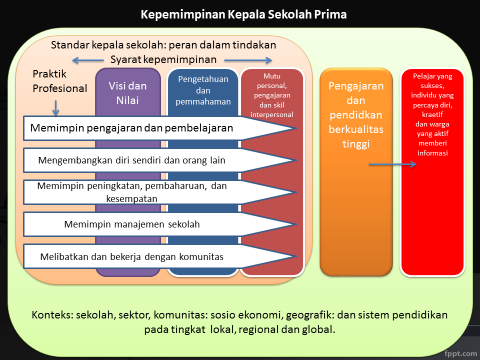 Gambar X. 2 Kepemimpinan Kepala Sekolah Prima Abad 21(Australian                           Institute for Teaching and School Leadership (2011, National         Professional Standard for School Leadership, July)Peranan Kepala Sekolah Peranan kepala sekolah menurut Kowalski (2010) yaitu sebagai leader, manager,  dan administrator. Peranan utama kepala sekolah adalah leader dan, manager dengan tanggung jawab umum seperti gambar berikut.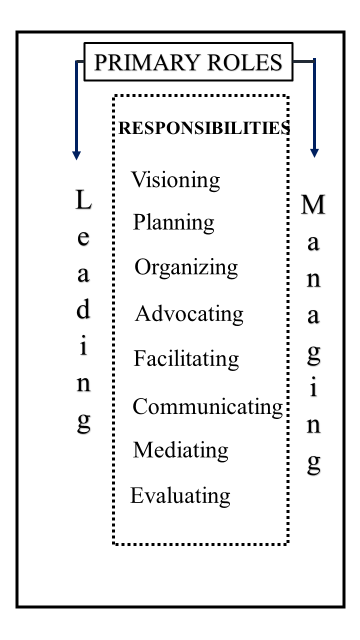             Gambar X.3  Peranan Utama dan Tanggung Jawab Umum Kepala                                     Sekolah (Kowalski, 2010; 28)Peranan kepala sekolah sebagai administrator yaitu kepala sekolah memainkan peranan sebagai leader dan manager seperti gambar berikut.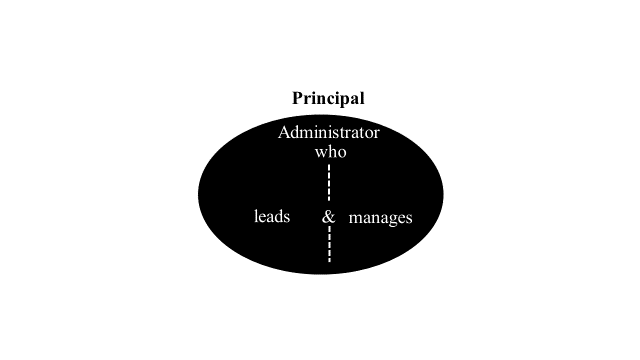 Gambar X. 4 Konsep Kepala Sekolah sebagai Administrator (Kowalski, 2010: 24)Sharma (2009) menyatakan bahwa untuk menjadi  administrator sekolah yang efektif, maka ia harus sebagai leader dan manager secara seimbang tergantung situasinya.  Manajemen menurut Amstrong berbeda dengan kepemimpinan tetapi kegiatannya saling melengkapi. Leader dan manager sama pentingnya karena masing-masing dibutuhkan sesuai dengan fungsinya masing-masing. Pendapat Sharma ini mendukung pendapat Gill (2009: 10) yang menyatakan, “Manajer dapat melakukan pengelolaan dengan baik  seperti pemimpin, tetapi hampir semua manajer yang efektif melatih diri menjadi kepemimpinan efektif.” Sharma (2009: 95) menyatakan, “An effective school administrator needs to both a leader and a manager.” (Administrator sekolah yang efektif  membutuhkan keduanya yaitu sebagai seorang pemimpin dan sebagai seorang manajer). Selanjutnya, Sharma (2009: 94) menyatakan, “For an educational administrator, balancing responsibilities between leadership and management is key.” (Untuk seorang administrator pendidikan, keseimbangan tanggung jawab antara kepemimpinan dan manajemen adalah kunci keberhasilan). Peranan manajer adalah  seperti Gambar X.5.Peranan kepala sekolah menurut Whitehead et al. (2013: 4) disebut peranan kolaboratif yang meliputi kepala sekolah sebagai: a visionary, a planner, an instructional leader, a change agent and systemic leader, a manager and operations director, a supervisor, a behavioral specialist, an evaluator, a community leader, a cultural advisor, and a public relation specialist. Gambar X. 5 Peranan Kepala Sekolah sebagai ManajerPeranan Kepala Sekolah dalam Pengembangan Budaya Sekolah	Peterson & Dale (2004: 160) menyatakan bahwa peranan kepala sekolah dalam  mengembangkan budaya sekolah adalah sebagai berikut. The principal as symbol: affirm values through: dress, behavior, attention, routines.The principal as potter: shape and be shaped by  the school's heroes, rituals, ceremonies, symbols.The principal as poet: use language to reinforce values and sustain the school's best image of itself.The principal as actor: improvise in the school's inevitable dramas.The principal as healer: oversee transitions and change in the life of the school.Want (2007: 160) menyatakan bahwa peranan kepala sekolah dalam  mengembangkan budaya sekolah adalah sebagai: (1) pembaharu (renewal); (2) komunikator; (3) pemersatu; (4) penumbuh rasa percaya kepada setiap warga sekolah; (5) penanggung jawab.             Berdasarkan uraian di atas, maka dapat disimpulkan bahwa peranan sekolah adalah sebagai: visioner, educator, manager, administrator, supervisor,  leader (instructional leader), director, evaluator, agent changer, transformer, and motivator.  Peranan sebagai Manager meliputi interpersonal, informasional, dan decisional.Kekuatan yang Mempengaruhi Perilaku Kepala SekolahKekuatan yang mempengaruhi perilaku kepala sekolah digambarkan oleh Kowalski (2010: 52) sebagai berikut.Gambar X. 6  Kekuatan yang Mempengaruhi Perilaku Kepala Sekolah (Kowalski, 2010).Profil Kepala Sekolah EfektifProfil kepala sekolah efektif adalah: (1)  membangun relasi; (2) mendapatkan  menyiapkan orang yang tepat; (3) menularkan rasa rendah hati dan sikap profesional;  (4) menerapkan budaya disiplin dari kesadaran diri sendiri; (5) menentang kekerasan dan memiliki ketegasan untuk menindak; (6) menerapkan konsep Hedgehog (Gray & Streshy, 2010: 141). Konsep Hedgehog adalah seperti gambar berikut. Gambar X.7 Konsep Hedgehog (Gray & Streshy, 2010:  111)	Karakteristik kepemimpinan kepala sekolah yang efektif menurut Levin (2012: 177), “Penetapan tujuan dan harapan; sumber daya stratejik; Perencanaan, pengkoordinasian, dan pengevaluasian mengajar dan kurikulum; peningkatan dan pelibatan dalam mengajar dan pengembangan; Penjaminan ketertiban dan dukungan lingkungan.Keberhasilan Kepala SekolahKeberhasilan kepala sekolah ditentukan oleh: (1) mengambil peranan sebagai pemimpin pembelajaran; (2) meningkatkan keterampilan profesional guru dan mengembangkan peluang kepemimpinan; (3) mefokuskan pada pembangunan tim; (4) membangun kolaborasi sekolah dengan masyarakat; dan (5) menampilkan mutu kepemimpinan di sekolahnya. Selanjutnya, Whitehead et al. (2013) menambahkan keberhasilan kepala sekolah yaitu: mengetahui dirinya dan apa yang dapat dia lakukan; mempelajari perkembangan situasi dengan cepat; melakukan  kolaborasi dengan stakeholders dalam mewujudkan visi belajar siswa, menciptakan iklim dan budaya sekolah yang kondusif; memfasilitasi dan mengembangkan kurikulum, strategi pembelajaran, dan lingkungan belajar siswa; menjadi pendengar yang baik; menggunakan sumber daya sekolah secara efektif dan efisien; mewujudkan rasa memiliki sekolah bagi warga sekolah; melakukan diskusi peningkatan mutu pembelajaran dengan guru, orang tua, dan stakeholders; mengantisipasi, menyesuaikan diri, dan memenuhi kebutuhan orang tua, guru, dan siswa; melakukan komunikasi efektif; memiliki fleksibelitas; menggunakan gaya kepemimpinan yang mendukung pembelajaran. Kerangka kesuksesan kepala sekolah digambarkan seperti gambar berikut.                   Gambar X.8 Kerangka Kesuksesan Kepala Sekolah (Gray & Streshy, 2008:  4)	Flore (2001) memberikan pengaruh budaya sehat dan tidak sehat terhadap perilaku kepala sekolah seperti tabel berikut.Tabel X. 3. Perilaku Kepala Sekolah dalam Budaya Sehat dan Tidak Sehat(Flore, 2001)Hasil Penelitian         Penelitian yang dilakukan National Center for Analyisis of Longitudinal Data in Education menemukan bahwa mutu kepala sekolah mempengaruhi tingkat  keberhasilan sekolah termasuk kepuasan guru, pembuatan keputusan, persepsi orang tua tentang sekolah anaknya, dan terakhir berpengaruh pada kinerja akademik sekolah. Penelitian juga menemukan  bahwa pekerjaan kepala sekolah adalah kompleks,  multidimensional, dan efektivitas kepala sekolah tergantung tingkat pengalaman, perasaan senang terhadap berbagai tugas, dan tanggung jawab terhadap alokasi waktu kerja sehari-hari (Rice, 2012: 1). Penelitian Wallace Foundation (2012) menemukanlima kunci tanggung jawab kepala sekolah sebagai leader yaitu: (1) penetapan visi keberhasilan akademik semua siswa berdasarkan standar yang tinggi; (2) perwujudan iklim sekolah yang aman, spirit kooperatif, dan dasar-dasar interaksi bermanfaat yang berlaku; (3) penguatan kepemimpinan kepala sekolah sehingga guru, orang tua, dan warga sekolah mengambil bagian dalam mewujudkan visi sekolah; (4) peningkatan mutu pembelajaran yang memungkinkan guru mengajar dengan cara terbaik dan siswa belajar sepenuhnya; (5) pengelolaan SDM, data, dan proses untuk mendukung peningkatan sekolah. Hasil penelitian Educational Sector Analytical and Capacity Development Partnership Bank Dunia tahun 2013 dan OECD (2015) menemukan bahwa mutu proses pembelajaran di sekolah tidak hanya tergantung pada kompetensi guru, tetapi juga kepala sekolah. Namun, kompetensi supervisi akademik kepala sekolah masih rendah. Pada hal kompetensi tersebut penting untuk peningkatan mutu pendidikan di sekolah (Kompas, 19 Maret 2015: 11 & Kompas, 8 Agustus 2015: 11).Praktik Hammond, et al. (2010) menyatakan bahwa praktik kepemimpinan yang efektif yaitu: (1) memfasilasi pembelajaran siswa; (2) membimbing guru dalam implementasi kurikulum dan pembelajaran; (3) membina masyarakat belajar secara profesional; (4) mendukung PKB guru; (5) menilai kinerja guru dan memberikan umpan balik; (6) menggunakan data dalam mengelola pengembangan sekolah; (7) menjalin kerja sama dengan orang tua siswa untuk memenuhi kebutuhan siswa; (8) menjalin kerja sama dengan guru dalam menyelesaikan masalah; (9) membantu warga sekolah dalam mengembangkan tujuan sekolah dalam praktik dan pembelajaran secara profesional; (10) menjain kerja sama dengan guru dalam mengubah metode pembelajaran untuk mencegah kegagalan siswa belajar. Kepala sekolah disibukkan menyelesaikan masalah administratif daripada akademik.KasusTugas wajib kepala sekolah menjara 6 jam/minggu dan tambahan 18 jam/minggu. Tugas tambahan lebih banyak dari tugas wajib adalah suatu pembodohan karena supplement lebih banyak daripada yang wajib. Namun dalam praktiknya yang mengajar guru kontrak/honor atau guru lain bahkan kelas dibiarkan kosong karena ada tugas lain sebagai kepala sekolah (Kompas, 7 Juli 2014).  Hal ini diperparah, semakin hebat kepala sekolah semakin banyak tamu sekolah untuk studi banding dan semakin banyak undangan sebagai nara sumber atau fasilitator bimtek. Adanya otonomi daerah menyebabkan pengadaan, rekrutmen, pengangkatan, penempatan, mutasi, pengembangan karir, dan pemberhentian kepala sekolah bukan berdasarkan profesionalisme tetapi politis tegantung like atau dislike bupati/walikota. Penilaian kinerja guru oleh kepala sekolah tidak objektif (Kompas, 8 Agustus 2015). Berikan solusi Anda!RingkasanTerdapat 10 dekade perkembangan kekepalasekolahan. Ada delapan perubahan kepemimpinan kepala sekolah masa kini dan masa depan. Ada empat kebutuhan kepala sekolah pemula. Ada enam faktor kepemimpinan kepala sekolah prima abad 21. Ada 11 peranan kepala sekolah. Ada tiga kekuatan yang mempengaruhi perilaku kepala sekolah. Ada tujuh karakteristik kepemimpinan efektif kepala sekolah. Banyak faktor yang mempengaruhi keberhasilan kepala sekolah.Refleksi	Setelah menjadi menteri, dirjen, direktur, anggota DPR dan sebagainya; mereka mau kembali menjadi dosen. Mengapa kepala sekolah cenderung tidak mau menjadi guru?DAFTAR PUSTAKA LENGKAP TERDAPAT DALAM BUKU BERJUDULManajemen Pendidikan. Pengarang: Husaini Usman. Yogyakarta: Proyek Penulisan Buku/Bahan Ajar Universitas Negeri Yogyakarta (2015)DekadeTemaPemulaan 1920-anPeriode Formatif1920-anNilai perantara1930-anManajer ilmiah1940-anPemimpin demokratis1950-anAdministrator berpanduan teori1960-anEksekutif birokratis1970-anFasilitator humanistis1980-anPemimpin instruksional (pembelajaran)1990-anPemimpin pembaruan sekolah2000-sampai sekarangKekuatan pendampinganKepemimpinan Kepala Sekolah KiniKepemimpinan Kepala Sekolah yadHirarkis dan kakuDatar dan distributedPeran pada posisiBakat dan kemampuanBerlokasi di sekolahBerlokasi di dalam dan luar sekolahDifokuskan pada masalahDifokuskan pada solusi masalahKeterampilanPraktikKontrol dan efisiensiPembangunan kapasitas sekolah dan hubungan manusiawiDifokuskan pada organisasiDifokuskan pada pembelajaranDihubungan pada renumerasiDihubungkan pada PKB.Budaya SehatBudaya Tidak SehatMelihat semua stakeholdersJarang melihat kepentingan di luar sekolahBerkomunikasi rutin tentang pencapaian tujuanMenyediakan sedikit waktu untuk berkomunikasiTidak pernah lupa bahwa mereka berperan sebagai modelMereka berperan pasifBersemangat dengan pekerjaannyaKurang bersemanagatMenerima tanggung jawab budaya sekolahKurang bertanggung jawabTerorganisasiTidak terorganisasiMenunjukkan pandangan positifMenunjukkan pandangan negatifMembuat bangga dengan lingkungan fisik sekolahKurang bangga dengan lingkungan fisik sekolahMemberdayakan guru secara tepatJarang memberdayakan guru.Mendemonstrasikan sebagai pelayan-melindungi sekolah dan warga sekolah.Menunjukkan diri sebagai bos yang harus dilayani